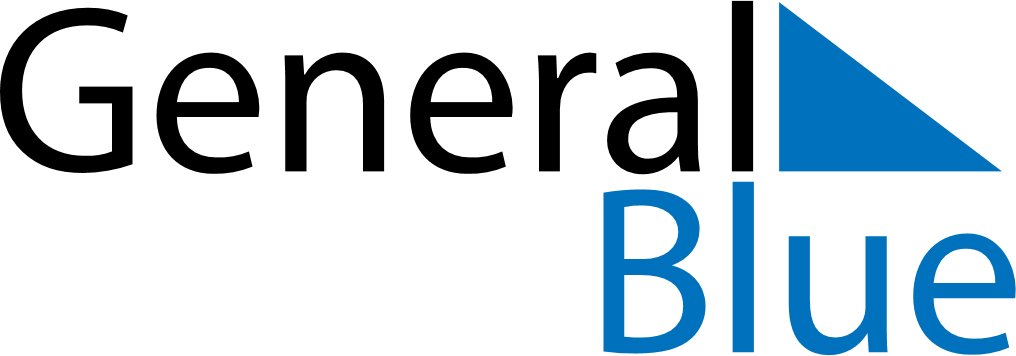 June 2024June 2024June 2024June 2024June 2024June 2024June 2024Ar Rumaythah, Al Muthanna, IraqAr Rumaythah, Al Muthanna, IraqAr Rumaythah, Al Muthanna, IraqAr Rumaythah, Al Muthanna, IraqAr Rumaythah, Al Muthanna, IraqAr Rumaythah, Al Muthanna, IraqAr Rumaythah, Al Muthanna, IraqSundayMondayMondayTuesdayWednesdayThursdayFridaySaturday1Sunrise: 4:55 AMSunset: 6:59 PMDaylight: 14 hours and 4 minutes.23345678Sunrise: 4:54 AMSunset: 6:59 PMDaylight: 14 hours and 4 minutes.Sunrise: 4:54 AMSunset: 7:00 PMDaylight: 14 hours and 5 minutes.Sunrise: 4:54 AMSunset: 7:00 PMDaylight: 14 hours and 5 minutes.Sunrise: 4:54 AMSunset: 7:00 PMDaylight: 14 hours and 6 minutes.Sunrise: 4:54 AMSunset: 7:01 PMDaylight: 14 hours and 7 minutes.Sunrise: 4:54 AMSunset: 7:01 PMDaylight: 14 hours and 7 minutes.Sunrise: 4:53 AMSunset: 7:02 PMDaylight: 14 hours and 8 minutes.Sunrise: 4:53 AMSunset: 7:02 PMDaylight: 14 hours and 8 minutes.910101112131415Sunrise: 4:53 AMSunset: 7:03 PMDaylight: 14 hours and 9 minutes.Sunrise: 4:53 AMSunset: 7:03 PMDaylight: 14 hours and 9 minutes.Sunrise: 4:53 AMSunset: 7:03 PMDaylight: 14 hours and 9 minutes.Sunrise: 4:53 AMSunset: 7:03 PMDaylight: 14 hours and 10 minutes.Sunrise: 4:53 AMSunset: 7:04 PMDaylight: 14 hours and 10 minutes.Sunrise: 4:53 AMSunset: 7:04 PMDaylight: 14 hours and 10 minutes.Sunrise: 4:53 AMSunset: 7:05 PMDaylight: 14 hours and 11 minutes.Sunrise: 4:53 AMSunset: 7:05 PMDaylight: 14 hours and 11 minutes.1617171819202122Sunrise: 4:54 AMSunset: 7:05 PMDaylight: 14 hours and 11 minutes.Sunrise: 4:54 AMSunset: 7:06 PMDaylight: 14 hours and 11 minutes.Sunrise: 4:54 AMSunset: 7:06 PMDaylight: 14 hours and 11 minutes.Sunrise: 4:54 AMSunset: 7:06 PMDaylight: 14 hours and 12 minutes.Sunrise: 4:54 AMSunset: 7:06 PMDaylight: 14 hours and 12 minutes.Sunrise: 4:54 AMSunset: 7:06 PMDaylight: 14 hours and 12 minutes.Sunrise: 4:54 AMSunset: 7:07 PMDaylight: 14 hours and 12 minutes.Sunrise: 4:55 AMSunset: 7:07 PMDaylight: 14 hours and 12 minutes.2324242526272829Sunrise: 4:55 AMSunset: 7:07 PMDaylight: 14 hours and 12 minutes.Sunrise: 4:55 AMSunset: 7:07 PMDaylight: 14 hours and 12 minutes.Sunrise: 4:55 AMSunset: 7:07 PMDaylight: 14 hours and 12 minutes.Sunrise: 4:55 AMSunset: 7:07 PMDaylight: 14 hours and 11 minutes.Sunrise: 4:56 AMSunset: 7:07 PMDaylight: 14 hours and 11 minutes.Sunrise: 4:56 AMSunset: 7:08 PMDaylight: 14 hours and 11 minutes.Sunrise: 4:56 AMSunset: 7:08 PMDaylight: 14 hours and 11 minutes.Sunrise: 4:57 AMSunset: 7:08 PMDaylight: 14 hours and 10 minutes.30Sunrise: 4:57 AMSunset: 7:08 PMDaylight: 14 hours and 10 minutes.